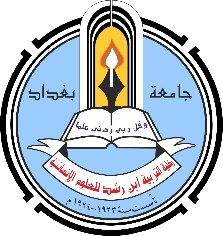 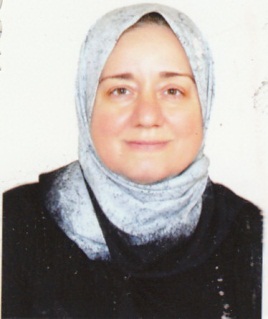 إستمارةالسيرة الذاتيةأولاʺ: معلومات التحصيل العلمي ثانياʺ: الدوراتثالثاً: الأبحاث العلميةرابعاʺ: الوظائف التي مارسهاخامساʺ: الجهود التدريسية سادساʺ: النشاطات الآخرىسابعاʺ المؤتمرات العلميةثامناʺ: الإشراف على الدراسات العلياجامعةبغداد -  كليةالتربية ابن رشد للعلوم الإنسانية / قسم اللغة الانكليزيةالاسمالرباعيصباح عطا الله خليفة علي امينالتحصيل العلمي  دكتوراهدكتوراهالمرتبة العلميةاستاذالاختصاص العاماللغة الانكليزيةاللغة الانكليزيةالاختصاص الدقيق / المسار البحثيالادب الانكليزي/ دراماالشهادات الجامعيةالشهادات الجامعيةالشهادات الجامعيةالشهادات الجامعيةالشهادات الجامعيةالبكالوريوسالبكالوريوسالبكالوريوسالبكالوريوسالبكالوريوسالجامعةالكليةالقسم  القسم  السنةبغدادالآداباللغة الانكليزيةاللغة الانكليزية1979الماجستيرالماجستيرالماجستيرالماجستيرالماجستيرالجامعةالكليةالقسم  القسم  السنةبغدادالآداباللغة الانكليزيةاللغة الانكليزية1983عنوان الرسالة باللغة العربيةتحطيم الذات للبطل البايروني في مواجهة المجتمع في مسرحيات مختارة  لجون وايتنكتحطيم الذات للبطل البايروني في مواجهة المجتمع في مسرحيات مختارة  لجون وايتنكتحطيم الذات للبطل البايروني في مواجهة المجتمع في مسرحيات مختارة  لجون وايتنكتحطيم الذات للبطل البايروني في مواجهة المجتمع في مسرحيات مختارة  لجون وايتنكالدكتوراهالدكتوراهالدكتوراهالدكتوراهالدكتوراهالجامعةالكليةالقسم  القسم  السنةبغدادالآداب اللغة الانكليزيةاللغة الانكليزية1999عنوان الأطروحة باللغة العربيةالقسوة والعنف في مسرحيات مختارة لجون اردن ادوارد بوند بيتر شفرالقسوة والعنف في مسرحيات مختارة لجون اردن ادوارد بوند بيتر شفرالقسوة والعنف في مسرحيات مختارة لجون اردن ادوارد بوند بيتر شفرالقسوة والعنف في مسرحيات مختارة لجون اردن ادوارد بوند بيتر شفرتالدورةتاريخها1"في اعماق المستنقعات: قصائد المستنقعات لشيموسهييني والاضطرابات في الشمال الايرلندي." ورشة عمل قدمت في قسم اللغة الانكليزية/ كلية الآداب/ الجامعة المستنصرية.12 ديسمبر 20172"فوبيا الحرب: قصص دافني د موريير واليزابيث باوون المناهضة للحرب." ندوة مقدمة في قسم اللغة الانكليزية/ كلية التربية للبنات/ الجامعة العراقية بالتعاون مع قسم اللغة الانكليزية/ كلية التربية الاساسية/ الجامعة المستنصرية.يناير 20183"قراءة خلف السطور ونظرة ما خلف الستارة: الابعاد الحضارية لرواية دراكولالابرام ستوكر ورواية سيد الخواتم لجي جي تولكيان." ورشة عمل قدمت في قسم اللغة الانكليزية/ كلية الآداب/ الجامعة المستنصرية.14 شباط 20184"دراسات في الادب." محاضرة مقدمة في قسم اللغة الانكليزية/ جامعة القادسية.13 يناير 20195"شهرزاد من جديد: فوبيا قتل الهوية النسوية في قصص انجيلا كارتر." ندوة مقدمة في قسم اللغة الانكليزية/ كلية الآداب/ الجامعة المستنصرية6 اذار 20196"على اعتاب النهاية: مراجعة لملحمة هرمجيدون وادب نهاية العالم الحديث". ندوة مقدمة في قسم اللغة الانكليزية/ كلية الآداب/ الجامعة المستنصرية.12/1/2020تعنوان النتاج1“Spiritual Depletion of Man in Elmer Rice's PlayThe Adding Machine.” Al-Adab Journal, Vol.90, 2009, pp. 18-25.2“The Dilemma of the Black Man in LeRoi Jones' Play Dutchman.” Journal of the University of Anbar for Humanities Vol.2, 2009.3“Violence in Peter Weiss's Play Marat/Sade” Alustath, Vol.2, No. 214, 2015, pp. 191-1964“Women's Confinements in Lynn Nottage's Intimate Apparel.” Research Journal of Commerce and Behavioural Science, Vol. 5, Issue. 11, 2016, pp. 77-84.5“Domestic Violence in Pearl Cleage'sFlyin' West.” European Academic Research, Vol.4, Issue. 2, 2016, pp. 2119-21386"The Allegorical Tragic Female Figure in Modern Irish Drama: John Millington Synge’s Riders to the Sea and William Butler Yeats’s Cathleen niHoulihan." Dar Al-Salam Forum, Vol.1, no.4, 2017.7"Human Rights at Stake: Shirley Jackson’s Social and Political Protest in 'The Lottery'." International Journal of Applied Linguistics & English Literature. Vol.7, Issue.6, 2018.8"Outsiders in the Dramatic Works of John Millington Synge: In the Shadow of the Glen and the Well of the Saints." International Journal of Language and Linguistics. Vol.5, No.2, June 2018.9"Re-Imagining the Past: John Banville's Birchwood and the Impasse of Irish History." International Journal of Literary Humanities, 2019. 10Teaching English literature to First Year Students in the College of Education 11Echoes from Shakespeare and Beckett inTomStoppard’s Rosencrantz and Guidenstern are Dead.12The Inevitable Suffering of the Main Characters in The Scarlet Letter.13A Study of Female Characters in William Shakespeare’s Selected Plays.14Symbolism Illustrating the Absurdity of Life in Harold Pinter’s Play. The Room.15Robert Browning and the Italian Renaissance16Lillian Hellman’s The Little Foxes.17Women’s Suffering in Susan Glaspell’s Play Trifles.18Injustice in Maxwell Anderson Play: Winter set.19Suffering in Eugene Ionesco's play The Lesson.20The Quest for Identity in African American Women's Drama from Harlem Renaissance To the Present.21Samuel Taylor Coleridge's Concept of Imagination between Theory and Practice.22Visible Women in Invisible Men on the Stage in Martha Norman's play Good Night Mother.23Terrorism in Howard Brentom'sMagnificnet.تعنوان الوظيفةجهة العملفترة العمل / من - الى1تدريسيةجامعة بغداد/ كلية التربية ابن رشد11/6/1983- الانتأسم المادة الدراسيةالمرحلةالجامعة / الكلية / القسم1المسرحيةالثانية/ الثالثة/ الرابعةجامعة بغداد/ كلية التربية ابن رشد/ قسم اللغة الانكليزية2الروايةالثالثة/ الرابعةجامعة بغداد/ كلية التربية ابن رشد/ قسم اللغة الانكليزية3الشعرالثالثةجامعة بغداد/ كلية التربية ابن رشد/ قسم اللغة الانكليزية4المسرحيةالدراسات العليا/ الماجستيرجامعة بغداد/ كلية التربية ابن رشد/ قسم اللغة الانكليزية5المسرحيةالدراسات العليا/ الماجستير/ الدكتوراهجامعة بغداد/ كلية الآداب/ قسم اللغة الانكليزية6المسرحيةالدراسات العليا/ الماجستيرجامعة بغداد/ كلية اللغات/ قسم اللغة الانكليزية7اللغة الانكليزيةالدراسات العليا/ الماجستير/ الدكتوراهجامعة بغداد/ كلية التربية ابن رشد/ قسم علوم القرانتعنوان النشاطالعدد1عضوية اللجان1702المؤتمرات243الندوات84الورش95النشاطات الإجتماعية26الحلقات الدراسية (حلقات السمنار وحلقات علمية)10تتفاصيل المؤتمرالتاريخ1بحث مقدم في كلية التربية للبنات/ جامعة بغداد بعنوان "عنيف الى حد التطرف: رؤيا شيرلي جاكسون الديستوبية."في اذار 20172بحث مقدم ومنشور في وقائع المؤتمر الدوري لكلية الآداب/ جامعة بغداد بعنوان"التعافي من جرح الماضي: قراءة لرواية اليس وولكراللون الارجواني."في نيسان 20173بحث مقدم في مؤتمر الجامعة المستنصرية برعاية منتدى دار السلام للثقافة والعلوم بعنوان "شخصية الام الوطن في المسرح الايرلندي الحديث."في اكتوبر20174بحث مقدم في كلية الآداب/ الجامعة المستنصرية بعنوان "شخصية اللابطل في مسرحيات جون ملينجتون سينج."في نيسان 20185مؤتمر كلية الآداب/ جامعة بغداد بعنوان"رواية طشاري لإنعام كجه جي وجرح البلد الممزق."في ديسمبر 20186بحث مقدم في المؤتمر الدولي المنعقد في الجامعة الاسلامية في بيروت/ لبنان بعنوان "رواية حالة الخوف لمايكل كريجتون والتصوير القصصي لفوبيا البيئة."في نوفمبر 20187بحث مقدم في المؤتمر الدولي السابع المنعقد كلية التربية/ ابن رشد/ جامعة بغداد بعنوان"باربارةكنجسولفر: تقييم لمساهمتها للرواية البيئية النسوية."في نيسان 20198بحث مقدم في المؤتمر الدولي للسرد في كلية الآداب/ الجامعة المستنصرية بعنوان"اعادة كتابة التاريخ وازمة الهوية قراءة لرواية التاريخ الحقيقي لعصابة كيلي كأنموذج لأدب ما بعد الاستعمار."في نيسان 20199بحث مقدم في مؤتمر كلية التراث الجامعة بعنوان"ضيق الافق ومشكلة التمثيل: قراءة لقضية الاستشراق الامريكي في رواية الاميرة ابنة الرياح لسوزان فيشر ستيبلز."في ايار 201910بحث مقدم في مؤتمر كليةالاداب/ جامعة بغداد بعنوان "قراءة سياسية في رواية "هاري بوتر وجماعة العنقاء" لكي جاي راولنج."   في 26/12/2019تأسم الطالبعنوان الرسالة / الأطروحةالدرجة العلمية و تاريخها1شيرين كمال احمدThe Impact of the Image of the Father on the Disintegration of the American Family: A Study in Selected Modern American Plays by Eugene O’Neill, Tennessee Williams, and Arthur Millerالماجستير/ 20082اسماء مهدي صالحExpressionism in Modern American Drama: Eugene O’Neill’s The Emperor Jones, Elmer Rice’s The Adding Machine, and Thornton Wilder’s Our Townالماجستير/ 20093سهى بحر فياضLife and Death in Selected Plays of Thoronton Wilderالماجستير/ 20114زينب عصمت صفاء الدينThe Suffering of the American Family during the Depresion Era in Selected Plays of Clifford Odetsالماجستير/ 20115سعاد شاكر محمدWomen’s Self-doubt in Wendy Wasserstein’s Selected Playsالماجستير/ 20136زينب حميد طارشFamily Life as Being a Dysfunctional Mess: A Study in Selected Plays of Eugene O’Neillالماجستير/ 20147سلمان حيدر جاسمSamuel Taylor Colleridge’s Concept of Imagination between Theory and Practiceالماجستير/ 20148اسراء جلال جوادThe Use of Offstage Characters in Selected Twentieth-Century American Playsالدكتوراه/ 20149حسن محمد صالحThe Quest for Identity in Selected Plays of Sonia Sanchez, Adrienne Kennedy, and Suzan-Lori Parksالدكتوراه/ 201410رؤى احسان محمدThe Concept of Malice in Selected Plays by Lillian Hellmanالماجستير/ 201611نور خضير حسنThe Concept of Anarchy in Selected Plays of James Maxwell Andersonالماجستير/ 201612علاء عبد الرضا عودةThe Struggle between Integration and Miscegenation: A Study in Selected Plays of Alice Childressالماجستير/ 201613مروة غازي محمدSelf Representation in Selected Plays by Contemporary American Women-of-Color Playwrightsالدكتوراه/ 201714بسمة عبد الحسن عليThe Dramatisation of Folklore in Selected Contemporary Irish Playsالدكتوراه/ 201815رانيا جاسم حمدInstitutional Racism: A Study in Sharon Pollock’s Selected Playsالماجستير/ 201816رزاق جمعة خلفMemories and Identity: A Study in Selected Plays by Brian Frielالماجستير/ 2019